ИНФОРМАЦИОННОЕ ПИСЬМОКонституционный суд Республики Саха (Якутия ) и Якутское региональное отделение Общероссийской общественной организации «Ассоциация юристов России» совместно с Восточно-Сибирским институтом экономики и менеджмента, а так же Якутским колледжем инновационных технологий проводит конкурс эссе среди студентов средних профессиональных и высших образовательных учреждений, посвященного Дню Республики Саха (Якутия) с 5 по 25 апреля .Организационное и методическое обеспечение проведения конкурса и координацию деятельности жюри по подведению итогов конкурса (далее – жюри конкурса) осуществляет Конституционный суд Республики Саха (Якутия).Награждение дипломами и ценными призами осуществляется Конституционным судом Республики Саха (Якутия) и Якутским региональным отделением Общероссийской общественной организации «Ассоциация юристов России» совместно с Восточно-Сибирским институтом экономики и менеджмента и Якутским колледжем инновационных технологий.Приложение на 4 листах 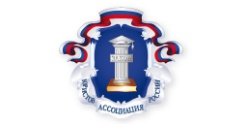 Якутское региональное отделение Ассоциации юристов России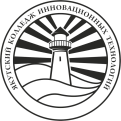 Якутский колледж инновационных технологий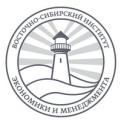 Восточно-Сибирский институт экономики и менеджмента  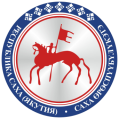 Конституционный суд Республики Саха (Якутия)